ANDO Portugal - RAM – Relatório Atividades 2023Apoio ao Associativismo CMF 2023Abril 20232º Congresso Internacional ANDO – SetúbalParticipação de Pedro Diogo Silva, fisiatra/SESARAM e Cláudia Aguiar, fisioterapeuta/SESARAM, como preletores e de Rosa Pinto. Associados e colaboradores da ANDO na RAM 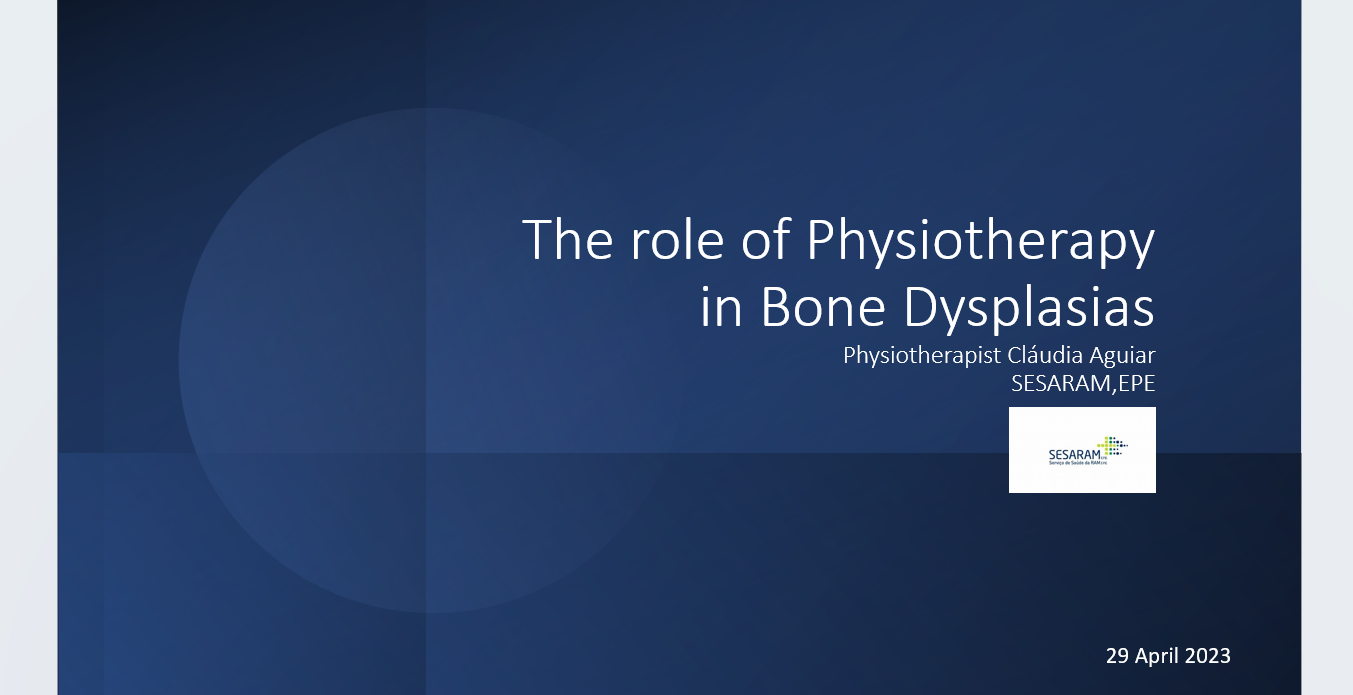 Julho 2023 IV feira social – Funchal Participação com espaço de informação, com a representação de Rosa Pinto e Cláudia Aguiar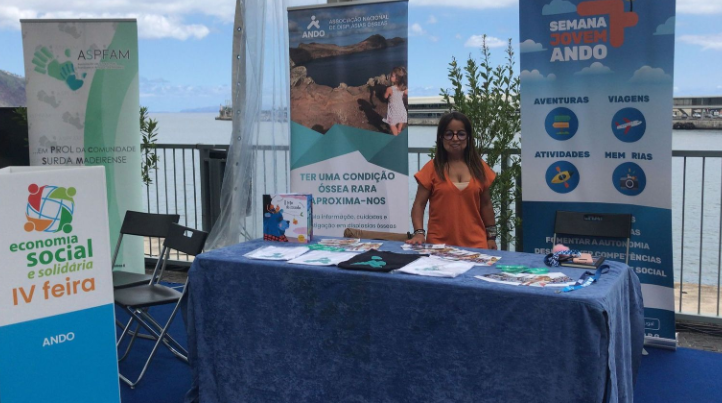 Setembro 2023III Mark Madeira Wanderes- Funchal Parceria e participação da ANDO Funchal. Informação partilhada facebook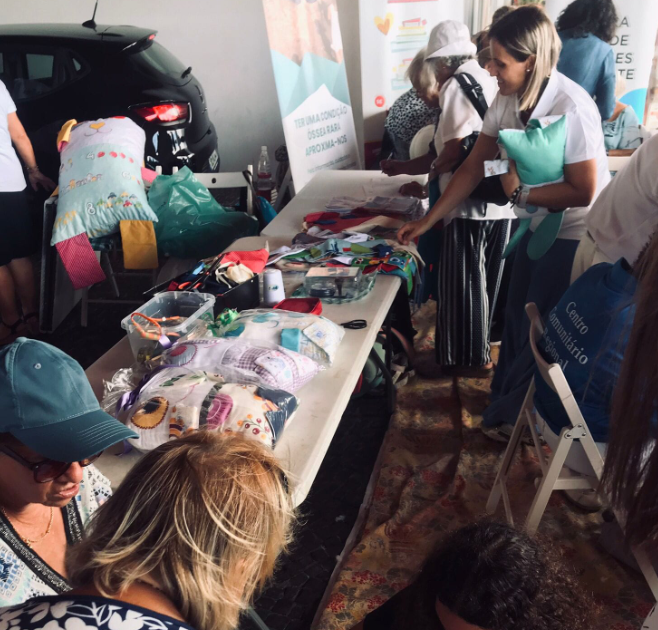 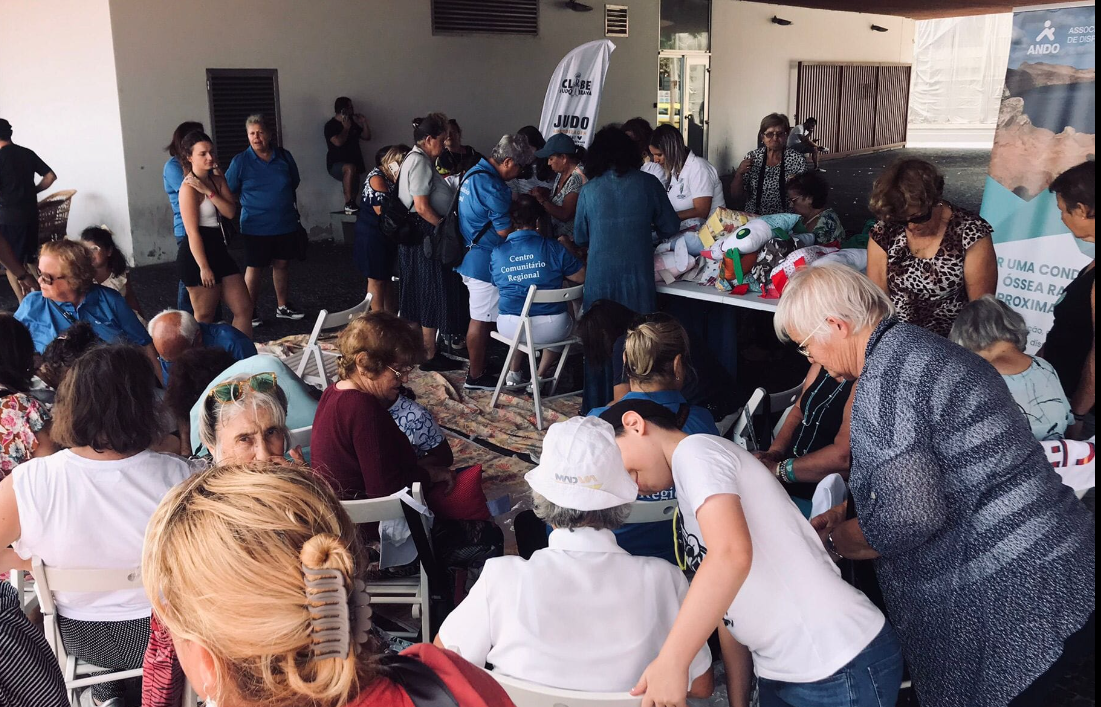 Reportagem com informação sobre as atividades desenvolvidas Verão Cá Dentro 2023 Episódio 27 - de 11 ago 2023 - RTP Play - RTPOutubro 2023Cidade do empreendedor -Funchal
Participação ANDO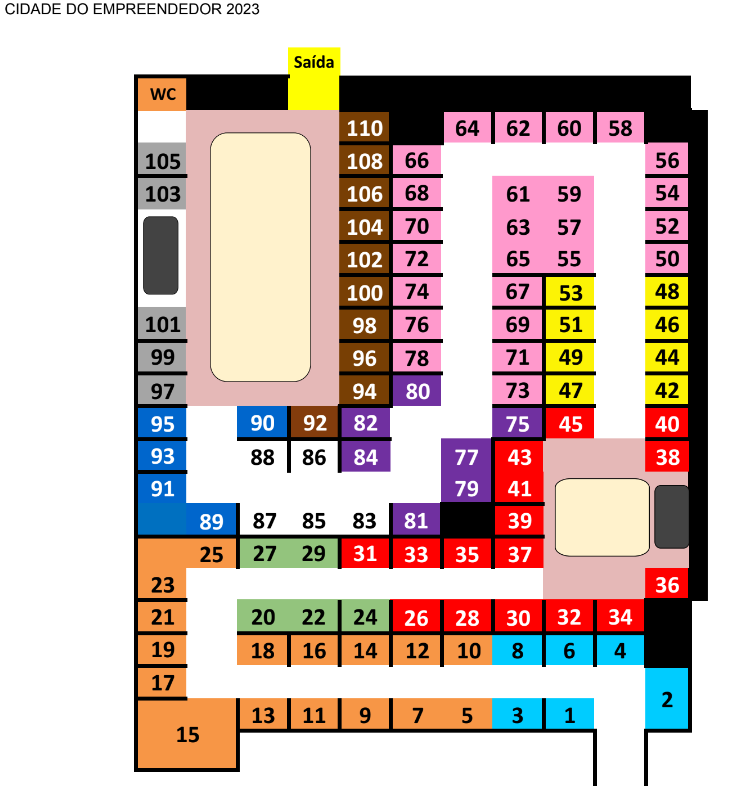 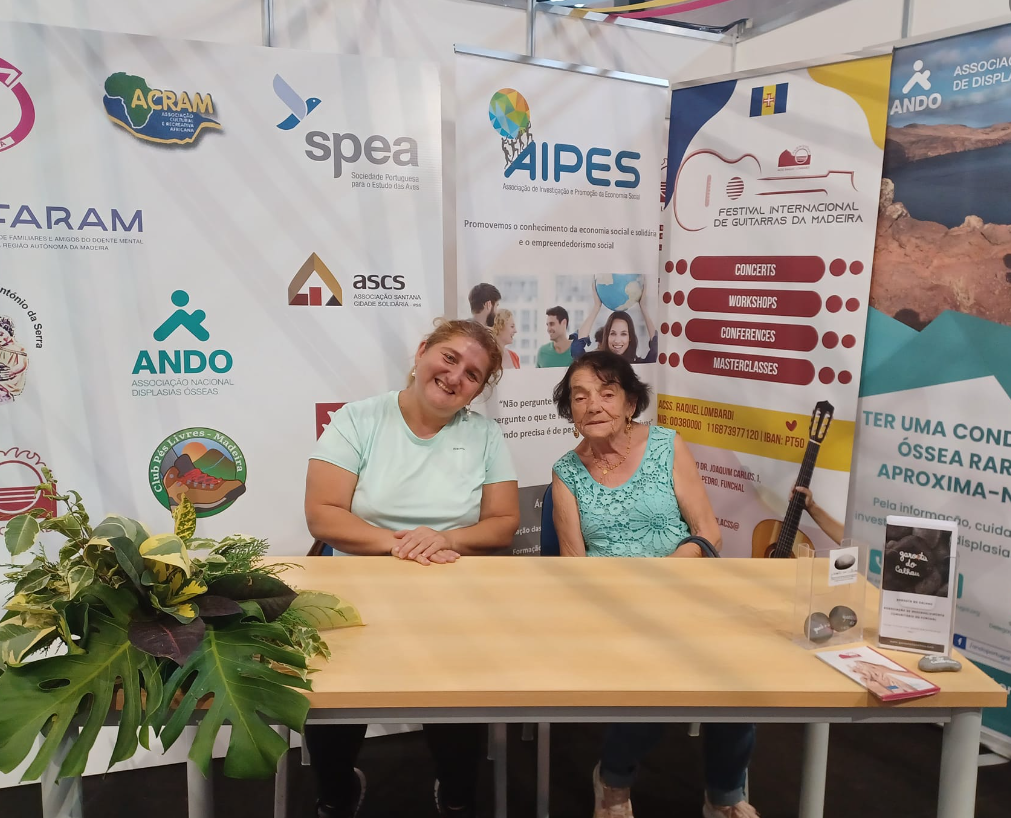 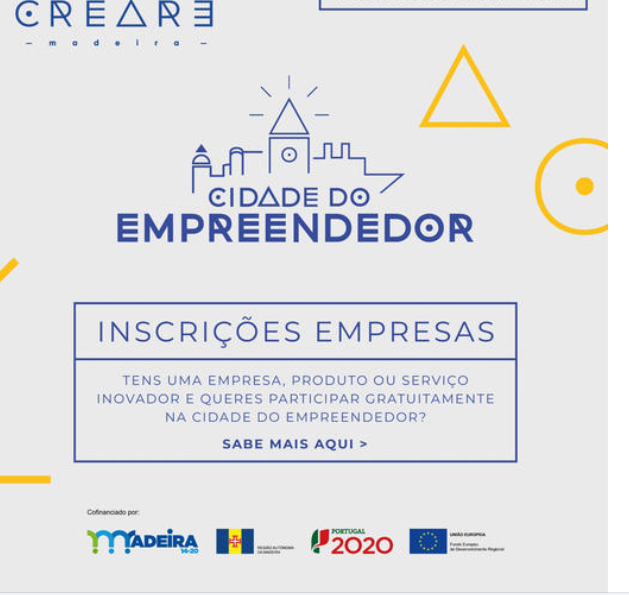 Outubro 2023Reuniões RESS  Presença nas diversas reuniões da REES Reunião Profissionais de Saúde Medicina Física e Reabilitação do SESARAM Reunião com a Associação Garouta do calhau Reunião Associação Casa de são José Dezembro 2023Presença no concerto de Natal do Coro Ensemble Voice Presença no concerto de Fim de ano da Tuna de Machico 